Поштовани ученици, домаћи задатак број 7 из биологије је:Прочитајте из уџбеника лекцију: „Савремени начин живота и здравље“ (стране 177-180) и одговорите на следећа питања: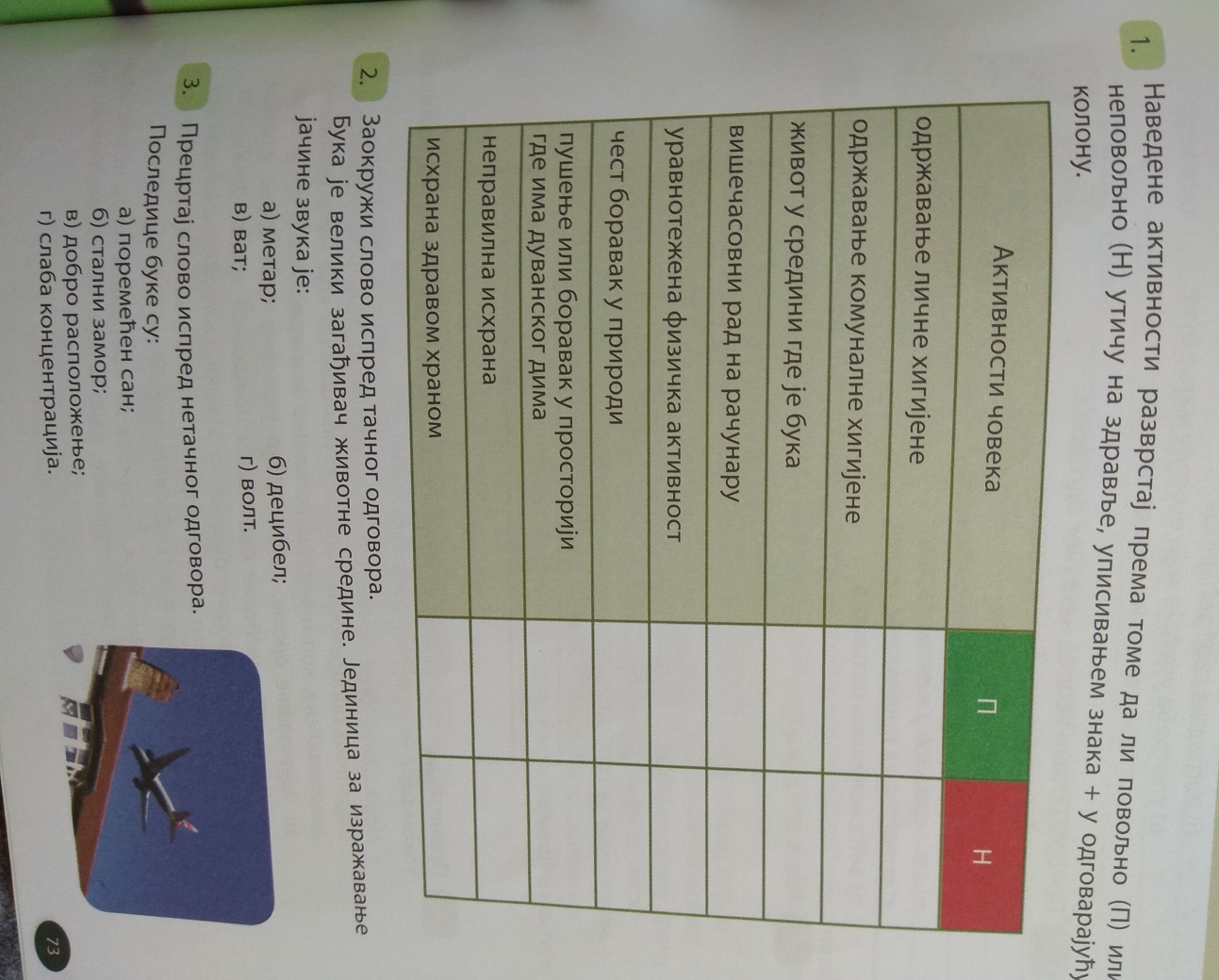 Препишите питања у своју свеску и одговорите на њих (обавезно хемијском оловком ради боље видљивости и обавезно напишите: име, презиме, разред и одељење), усликајте и пошаљите наставнику на меил. Рок за слање домаћег задатка је среда, 13.05.2020.Задаци који буду послати након овог рока неће бити признати. Водите рачуна!Време слања је од  08  до 20 сати - и наставник има право на одмор.